Queen of Heaven Catholic School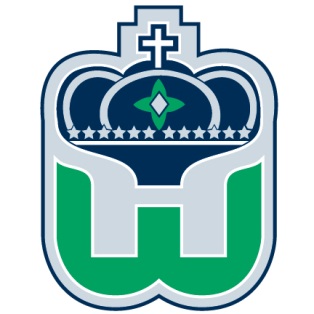 School Council Meeting AgendaTuesday, March 10th, 2014School Gym ~ 6:30 – 8:30 p.m.Agenda:Welcoming and Sign in/attendance for members: Parent Council Members: School Council Co-Chair(s) – (CC) Secretary - (S)                              Principal – John Susi	and Vice Principal – Viviana Varano                              Teaching Staff Representatives – Melissa Dennie            Non-Teaching Staff Rep – Jennifer Notarangelo and Jasmine PereiraOpening Prayer (Parish Representative Marvin Duarte to lead or select someone (2 min)Principal and Vice Principal’s Report (J. Susi and V. Varano) (35 min)Milton Community Energy Challenge – next challengePlease sign up http://www.miltonhydro.com/cec/Family Lenten Mass – March 24 at 7pm at Holy Rosary ChurchFinancial Update – School Generated FundsSchool Official Opening Committee updateDate of ceremony – April 21 at 10:00 a.m.School Improvement PlanningUpcoming Events and ActivitiesChairs’ Report:CPIC Meeting From February 25, 2015 (Jean-Guy Caissie) (10 Min)Ontario Association of Parents in Catholic Education (OACPE) (Rep required for our School Council for 2015-2016)Halton Catholic Children’s Education Fund (Link on School Site) (Charity Golf Tournament)HCDSB Selection Criteria for School PrincipalDiscuss best way to complete i.e. Collate the responses and average it outDue March 13thSchool Council By-Laws: Jason Power/JG Caissie Vote for approval Please refer to the draft that was sent to School Council members via emailCombined Jean Vanier Family of Schools School Council Parent Information Night on Mental Health – 6:30 p.m. March 26th- at Queen of Heaven School - update Rosie/ Kelly/ V. VaranoCommittee Updates (20 min)Spirituality Committee – Sandra ReiCorporate Committee: Ramon HannaFamily Fun Night: Tamara DiLorenzoYearbook Committee: Melissa Dennie to report on behalf of committeeSchool Uniforms Update - Mr. Susi - (2 min)Uniform night Feb 25th- updateBallots sent home and due March 11th by 3:05pmSchool Safety Committee - Jean-Guy Caissie (2min)To set meeting for parking lot reportKey announcements:Lenten Initiative- to help people in need by raising money for the Canadian Hunger FoundationSchool Cash Online is now live as of March 4th Future Agenda Items:________________________________________________________________________________________________________________Next Meetings April 28, 6:30 p.m.June 9, 6:30 p.m.AdjournmentTeresa AgiusJulia CorreiaNancy VellaShannon PrychidnyKathy AllenMichael CorreiaYolanda LopezSandra ReiBettina Arapi     (S)Bonnie DeyNicole MarjerrisonNicky RobinsonLaura BreauTamara DiLorenzoScott McKenzieNadena SinghStephanie BressetteTracey DosAnjosAnna NicolantonioAndrea TaylorMelanie BurroughsMarvin DuarteKimberley NuguidRosalie SalamoneJean-Guy Caissie (CC)Andrea DuhamelDiana PalalasLisa WhiteCatherine CampbellChryslyn FernandesDevin PowerKimberley CanestraroCarla GrecoJason Power (CC)Julie CasimiroRemon HannahAlcina PrezensChristian CepedaAnnamarie LatkaMichael Prenzens